CES 5/2020/1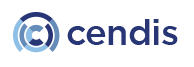 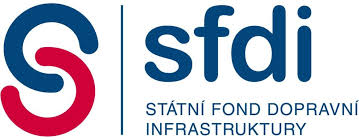 DODATEK Č. 1KE SmlouvĚ o NÁVRHU, VÝVOJI, IMPLEMENTACI A SPRÁVĚ 
INFORMAČNÍHO SYSTÉMU ELEKTRONICKÉ DÁLNIČNÍ ZNÁMKYuzavřený v souladu se zákonem č. 89/2012 Sb., občanský zákoník, ve znění pozdějších předpisů 
(dále jen „Občanský zákoník“)Smluvní stranyStátní fond dopravní infrastrukturySídlo:			Sokolovská 1955/278, 190 00 Praha 9IČ:				70856508DIČ:			CZ70856508 Zastoupený:		Ing. Zbyňkem Hořelicou, ředitelemBankovní spojení: 	xxxč. účtu: 			xxx (dále jen „Objednatel“)CENDIS, s. p.Sídlo:			nábřeží Ludvíka Svobody 1222/12, 110 00 Praha 1IČ:				00311391DIČ:			CZ00311391Zastoupený:		Ing. Janem Paroubkem, pověřeným řízením státního podnikuBankovní spojení:	xxxč. účtu:			xxxStátní podnik je zapsán v obchodním rejstříku vedeném u Městského soudu v Praze oddíl ALX vložka 706 (dále jen „Poskytovatel“)(Objednatel a Poskytovatel společně jen „Smluvní strany“ a samostatně též jako „Smluvní strana“)Uzavřely níže uvedeného dne, měsíce a roku tento dodatek č. 1 ke smlouvě o návrhu, vývoji, implementaci a správě informačního systému elektronické dálniční známky (dále jen „Dodatek“)ÚVODNÍ UJEDNÁNÍZkratky užité v tomto Dodatku mají význam definovaný v článku 1 smlouvy o návrhu, vývoji, implementaci a správě informačního systému elektronické dálniční známky, kterou Smluvní strany uzavřely dne 3. 3. 2020 (dále jen „Smlouva“).Účelem Smlouvy je provedení vývoje IS EDAZ, jeho Implementace, Integrace, jakož i následné provozování, podpora a údržba IS EDAZ a Kontrola EDAZ za účelem zajištění řádného výběru časového poplatku a souvisejících odpovědností Objednatele.Smluvní strany se dohodly na úpravě Smlouvy, a proto uzavírají tento dodatek.PŘEDMĚT DODATKUSmluvní strany se dohodly, že v odst. 3.2 Přílohy č. 1 Smlouvy se doplňuje odstavec, který zní:„V návaznosti na uzavření Dohody o spolupráci mezi Státním fondem dopravní infrastruktury a Policií České republiky ze dne 25.11.2020 č. j. 6171/SFDI/331035/19513/2020 (dále jen „Dohoda“) se Poskytovatel zavazuje plnit za Objednatele povinnosti uvedené v čl. 3 odst. 6, 7 a 8 Dohody.“Smluvní strany se dohodly, že odst. 3.7. Přílohy č. 1 Smlouvy se mění tak, že návětí tabulky nově zní:„Pro účely mobilní kontroly vyrobí Poskytovatel 58 ks mobilních sestav taktéž nazývaných jako „kufrů“, skládajících se zejména z následujících komponent:“ZÁVĚREČNÁ UJEDNÁNÍTento Dodatek se řídí právním řádem České republiky. V případě, že jakékoliv ustanovení tohoto Dodatku je či se v budoucnu stane zdánlivým, neplatným, neúčinným nebo nevymahatelným, a to z jakéhokoli důvodu, zejména pak z důvodu změny platných a účinných právních předpisů, zůstávají ostatní ustanovení tohoto Dodatku v platnosti a účinnosti, pokud z povahy takového zdánlivého, neplatného, neúčinného či nevymahatelného ustanovení nebo z jeho obsahu anebo z okolností, za nichž bylo uzavřeno, nevyplývá, že jej nelze oddělit od ostatního obsahu tohoto Dodatku. Smluvní strany se pro takový případ zavazují nahradit zdánlivé, neplatné, neúčinné nebo nevymahatelné ustanovení tohoto Dodatku ustanovením jiným, které svým obsahem, účelem a smyslem odpovídá nejlépe ustanovení původnímu, tomuto Dodatku a Smlouvě jako celku. V této souvislosti se Smluvní strany zavazují v dobré víře a účinně jednat za účelem dosažení dohody o takovém nahrazení zdánlivého, neplatného, neúčinného či nevymahatelného ustanovení a uzavřít k tomu potřebný dodatek.Dodatek je uzavřen elektronicky.Smluvní strany prohlašují, že nejsou omezeny právními předpisy, rozhodnutím soudu nebo rozhodnutím orgánu veřejné moci ve smluvní volnosti týkající se předmětu tohoto Dodatku, a že jsou plně způsobilé k právnímu jednání.Uveřejnění tohoto Dodatku v registru smluv zajistí Objednatel, a to nejpozději do tří Dnů od podpisu poslední Smluvní stranou.Nedílnou součástí tohoto Dodatku je příloha:Příloha č. 1: Dohody o spolupráci mezi Státním fondem dopravní infrastruktury a Policií České republiky ze dne 25.11.2020, č.j. 6171/SFDI/331035/19513/2020.DOHODA O SPOLUPRÁCIPolicie České republiky
se sídlem Strojnická 27, 170 89 Praha 7zastoupená
policejním prezidentem
genmjr. Mgr. Janem Švejdarem
(dále jen „policie")aStátní fond dopravní infrastruktury
se sídlem Sokolovská 1955/278, 190 00 Praha 9zastoupenýředitelemIng. Zbyňkem Hořelicou
(dále jen „státní fond")(dále společně jen „strany")uzavírajína základě § 14, 62 a 66 zákona č. 273/2008 Sb., o Policii České republiky, § 21b, 21c a 43 odst. 2 zákona č. 13/1997 Sb., o pozemních komunikacích, a v souladu s nařízením Evropského parlamentu a Rady (EU) 2016/679, o ochraně fyzických osob v souvislosti se zpracováním osobních údajů a o volném pohybu těchto údajů a o zrušení směrnice 95/46/ES (obecné nařízení o ochraně osobních údajů), a zákonem č. 110/2019 Sb., o zpracování osobních údajů,dohodu o součinnosti(dále jen „dohoda").Čl. 1Předmět a účel dohodyPředmětem dohody je stanovenípostupu při využívání údajů obsažených v evidenci vozidel v systému časového zpoplatnění policií,postupu při předávání kamerových záznamů pořízených systémem časového zpoplatnění policii,postupu policie při provádění mobilní kontroly vozidel v systému časového zpoplatnění,možnosti využití technických zařízení mobilní sestavy policií pro plnění úkolů policie nevyplývajících z této dohody,postupu policie při oznamování vozidel osvobozených od zpoplatnění.Čl. 2Přístup policie do evidence vozidel v systému časového zpoplatněníPolicie je oprávněna na základě právního předpisu využívat dálkovým a nepřetržitým způsobem údaje obsažené v evidenci vozidel v systému časového zpoplatnění.Dálkový a nepřetržitý přístup je realizován prostřednictvím webové služby. Správu přístupových oprávnění provádí policie.Čl. 3Předávání kamerových záznamů pořízených stacionárním zařízením systémučasového zpoplatnění policiiStátní fond předává policii kamerové záznamy pořízené stacionárním zařízením systému časového zpoplatnění.Kamerovým záznamem se rozumí obrazový záznam a doprovodné informace. Obrazovým záznamem se rozumí snímek projíždějícího vozidla a snímek jeho registrační značky. Doprovodnými informacemi se rozumí místo, datum a čas, směr jízdy vozidla a strojově čitelný přepis registrační značky vozidla.Správcem osobních údajů v kamerových záznamech pro plnění úkolů podle právního předpisu je státní fond a zpracovatelem CENDIS, s. p., nábřeží Ludvíka Svobody 1222/12, Praha 1, 110 00 (dále jen „státní podnik CENDIS"). Od doby převzetí osobních údajů ze stacionárních zařízení systému časového zpoplatnění do informačních systémů policie pro plnění úkolů podle právního předpisu je spravujícím orgánem a zpracovatelem policie.Státní fond předává policii pro plnění jejích úkolů obrazové záznamy a doprovodné informace o průjezdech všech vozidel, a to okamžitě po jejich pořízení. Obrazové záznamy a doprovodné informace se předávají na dohodnuté datové rozhraní a v dohodnutém datovém formátu prostřednictvím Centrálního místa služeb s využitím webových služeb s šifrovaným datovým přenosem. Identifikaci datového rozhraní a popis datového formátu zašle kontaktní osoba policie uvedená v čl. 8 odst. 2 kontaktní osobě státní podnik CENDIS uvedené v čl. 8 odst. 2 neprodleně po uzavření této dohody.Jednotlivá stacionární zařízení systému časového zpoplatnění jsou identifikovánapomocíjedinečného identifikátoruGPS souřadnice,veškerých dostupných informací jednoznačně určujících umístění jednotlivých zařízení systému časového zpoplatnění.Státní fond poskytne policii prostřednictvím kontaktní osoby uvedené v čl. 8 odst. 2 bez zbytečného odkladu po uzavření dohody údaje týkající se identifikace jednotlivých stacionárních zařízení systému časového zpoplatnění podle čl. 5.V případě, že je plánováno navýšení počtu zařízení systému časového zpoplatnění, oznámí státní fond tuto skutečnost bez zbytečného odkladu policii prostřednictvím kontaktníosoby uvedené v čl. 8 odst. 2, a to včetně uvedení jejich identifikace podle čl. 5.Státní fond oznámí policii prostřednictvím kontaktní osoby a na helpdesk policie pp.oipit.provoz@pcr.cz zjištěnou závadu nebo nefunkčnost jednotlivých stacionárních zařízení systému časového zpoplatnění nebo jiných technických zařízení, která jsou jejich součástí, a to bez zbytečného odkladu od jejich zjištění, včetně informace o jejich odstranění.Čl. 4Postup policie při provádění kontroly vozidel v systému časového zpoplatněníPolicie provádí kontrolu vozidel v systému časového zpoplatnění (dále jen „kontrola"), jehož správcem je státní fond. Kontrola vozidel v systému časového zpoplatnění je prováděna jako mobilní prostřednictvím technických zařízení mobilní sestavy zapůjčené státním podnikem CENDIS nebo jako kontrola prostřednictvím statických bran. O způsobu provedení kontroly rozhoduje policie.Policie je při provádění kontroly zpracovatelem osobních údajů v systému časového zpoplatnění.Policie provádí kontrolu s ohledem na plnění svých dalších úkolů.Policie při provádění kontroly v případě, že je systémem časového zpoplatnění uvedeno sdělení „osvobození od zpoplatnění, doporučená kontrola" nebo „porušení povinnosti, kontrola nutná", ověří tuto skutečnost. V případě zastavení vozidla a jeho kontroly potvrdí příslušník policie prostřednictvím technických zařízení mobilní sestavy, zda bylo sdělení pravdivé či nikoliv.Policie je oprávněna provést nahrání kamerového záznamu do technického zařízení mobilní sestavy v případě, že se předpokládá projednání přestupku. Záznam je v technickém zařízení uchováván 48 hodin, poté je automatizovaně smazán.Čl. 5Povinnosti policie jako zpracovatele osobních údajů při provádění kontroly vozidelv systému časového zpoplatněníPolicie je povinnastanovit vnitřním předpisem postupy při provádění kontroly vozidel v systému časového zpoplatnění,zajistit ochranu technických zařízení mobilní sestavy tak, aby nemohlo dojít k jejich zneužití nebo neoprávněnému přístupu k nim a údajům v systému časového zpoplatnění,zpracovávat osobní údaje pouze postupem podle čl. 4,provádět ohlášení porušení zabezpečení osobních údajů, současně oznámit tuto skutečnost státnímu fondu, pokud se jedná o porušení zabezpečení týkající se údajů obsažených v evidenci vozidel systému časového zpoplatnění,provádět oznamování porušení zabezpečení osobních údajů subjektu údajů,poskytnout správci všechny informace potřebné k doložení, že byly splněny povinnostistanovené v tomto ustanovení, pokud to neohrozí plnění jejích úkolů.Čl. 6Využití technických zařízení mobilní sestavy policií pro plnění svých úkolůPolicie může využívat technická zařízení mobilní sestavy k ukládání údajů z informačních systémů, jichž je správcem nebo spravujícím orgánem, nebo do nichž má na základě právního předpisu přístup, popřípadě ke komunikaci s těmito informačními systémy.O rozsahu informačních systémů potřebných pro plnění úkolů policie rozhodujepolicie.Čl. 7Oznamování osvobození od zpoplatněníPolicie oznamuje vozidla osvobozená od zpoplatnění státnímu fondu prostřednictvím datové schránky.Státní fond zajistí, že přístup k údajům bude umožněn pouze osobám, které je potřebují pro plnění svých úkolů.Čl. 8Kontaktní osobyKontaktní osobou k projednání případných změn dohody je za policii vedoucí odboru pověřence pro ochranu osobních údajů Policejního prezidia České republiky (dále jen „prezidium") a za státní fond vedoucí oddělení metodiky a časového zpoplatnění.Kontaktní osobou pro předávání kamerových záznamů a pro oznamování vozidel osvobozených od zpoplatnění je za policii vedoucí odboru informatiky a provozu informačních technologií prezidia a za státní fond zaměstnanec státního podniku CENDIS na pozici manažer telematiky.Kontaktní osobou pro provádění mobilní kontroly vozidel v systému časového zpoplatnění je za policii ředitel ředitelství služby dopravní policie prezidia a za státní fond zaměstnanec státního podniku CENDIS na pozici manažer telematiky.Jména kontaktních osob a aktuální kontaktní údaje (telefon, e-mail) si strany sdělí bez zbytečného prodlení po podpisu dohody. Změna kontaktních osob nebo kontaktních údajů musí být bez zbytečného prodlení písemně oznámena druhé straně.Čl. 9Závěrečná ujednáníStrany budou s informacemi získanými podle plnění dohody nakládat v souladu s právními předpisy, zejména zajistí, že přístup k informacím bude umožněn pouze osobám, které je potřebují pro plnění svých úkolů.Strany jsou si navzájem povinny poskytovat součinnost nezbytnou pro plnění této dohody.Touto dohodou nejsou založeny žádné finanční závazky mezi stranami.Strany se dohodly, že se budou bez zbytečného odkladu informovat o případném zjištění rozporu této dohody s právními předpisy a přijmou potřebná opatření, kterými bude zajištěn soulad s právními předpisy.Případné spory vzniklé při plnění této dohody, pokud nebyly vyřešeny kontaktnímiV Praze dne __________________ V Praze dne __________________Státní fond dopravní infrastruktury………………………………………………………Ing. Zbyněk Hořelicaředitel Státního fondu dopravní infrastrukturyCENDIS, s. p.………………………………………………………Ing. Jan Paroubekpověřeným řízením státního podniku CENDIS